פדופיל בשכונהמטריד סדרתי של קטינות נתפס לאחר אונס של קטינה בת 9. השומר בתיכון "רבין" רשם את מספר הרכב, כשראה שהוא רודף אחרי תלמידות מביה"סבתחילת חודש מאי נתפס בבאר שבע פדופיל אשר ביצע מעשים מגונים והטריד בנות בגילאי 17-8 תלמידות מקיף רבין שבשכונה י"א, טענו כי הפדופיל רדף אחריהן ברכבו משער בית הספר, ומתוך חשש הן חזרו אל שטח בית הספר. הן סיפרו על כך לשומר בית הספר אהרון נאוגאוקר, שטען שראה אותו בעצמו. הוא הספיק לרשום את מספר רכבו של הפדופיל, כדי לעזור בתפיסתו. מקרים נוספים על מעשיו של הפדופיל הסדרתי, פורסמו בעיתון ידיעות אחרונות ובאתר ynet, ביניהם על חטיפת ילדה בת 9 בה ביצע הפדופיל מעשה מגונה, והמשטרה חושדת שזוהי תקיפתו השלישית של הפדופיל, אחרי שאנס שתי ילדות בגילאי שבע ושמונה מבאר שבע. מקרה אחר הוא של נ', תלמידת כיתה י"ב במקיף רבין, שרק מתוך פחד שנבע מהמקרים ששמעה עליהם, היא לא יצאה מביתה מספר שבועות. בפעמים שכן הייתה יוצאת, הייתה עושה זאת בליווי של אחד ההורים בלבד. "לא הייתי הולכת ברגל לשום מקום, אפילו לא עם חברה".  נ' נעדרה גם מהלימודים במשך אותה תקופה בה פחדה להיתקל בפדופיל. מספר בנות נוספות סיפרו על כך שהידיעה שיש פדופיל crime.co.il שמסתובב בקרבתן הרתיע אותן, ומנעה מהם לצאת כשהחשיך. "פחדתי לצאת בערב לפגוש חברות ואפילו ללכת לסופרמרקט" אומרת א'. הורים רבים חששו לגורל ילדיהם מרגע שיצאו מפתח הבית, לכן החליטו רבים להסיע את ילדיהם לבית הספר ובחזרה. 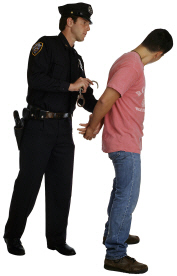 הפדופיל נתפס לאחר שהילדה בת התשע אותה חטף, הצליחה להתקשר למשפחתה מטלפון ציבורי והודיעה על מקום הימצאה, בבית מגורים באחת השכונות בבאר שבע. המשטרה יצאה למקום, תפסה את הפדופיל ועצרה אותו. לחוקרים סיפרה הילדה כי האנס הכניס אותה בכוח למכוניתו בשעה שצעדה ברחוב עם אחיה הקטן. היא מספרת כי הסיע אותה למקום מרוחק, שם ביצע בה את המעשה ונטש אותה. לאחר גביית העדות הראשונית, נלקחה הילדה לבית החולים סורוקה לבדיקה. מעצרו של הפדופיל הוארך עד לתום ההליכים נגדו.עדי אלמו